Christoph Burgstaller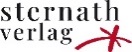 Sauber AnsprechenReh, Rotwild, Gams, Steinwild, Sau & MurmelEine Foto-Fibel mit 96 Seiten. Rund 120 Farbfotos. Format: 13,5 x 21cm. Sternath Verlag, Mallnitz.Preis: 27.- Euro.Worauf richtet ein Berufsjäger den Blick, um vor dem Schuss auf der sicheren Seite zu sein? Und auf der sicheren Seite sein heißt vor allem: „Führend oder nicht?“ bzw. „Tragend oder nicht?“ – Natürlich geht es in dieser Fotofibel auch um Altersansprache. Eine Wissenschaft macht der Berufsjäger Christoph Burgstaller aber daraus nicht. Vielmehr zeigt er Bilder aus seiner jahrelangen Praxis, die auch dem Unerfahrenen eine große Hilfe sind. Er macht kein Hehl daraus, dass es beim Reh kaum eindeutige Altersmerkmale gibt. Muffelfleck, Höhe der Rosenstöcke und Deckenfärbung sind nur wenig verlässlich. Dem Alter eines Hirsches kommt man schon leichter näher. Und worauf schaut man beim Gams? Und wie erkennt der Jäger selbst bei schlechtem Licht, ob Keiler oder Bache? – Auf all diese Fragen geht der Autor praxisnah ein und zeigt anhand aussagekräftiger Fotos, worauf der Jäger achten muss.Ganz gleich, ob Reh, Rotwild, Gams, Steinbock, Schwarzwild oder Murmel, auf einen Punkt legt der Autor immer den allerhöchsten Wert: die Fähigkeit des Jägers zu schärfen für die Frage, ob führend oder nicht. Bei Reh, Rotwild und Gams lässt nur der Blick von hinten auf die Spinne eine eindeutige Antwort zu. Genau diesen Blick sieht man in der Foto-Fibel in einprägsamen Bildbeispielen. Und wie ist das beim Schwarzwild oder beim Murmeltier?Sämtliche gängige Ansprechmerkmale bei allen möglichen Wildarten abzuhandeln, ist nicht Ziel dieses neuen Buches über Ansprechen. Ziel ist vielmehr, den Blick des Jägers genau auf das zu lenken, was in der Jagdpraxis wirklich Bedeutung hat. – Ein Buch, das dem Jäger Sicherheit gibt!Im klassischen Buchhandel wird dieses Buch nicht erhältlich sein. Aus grundsätzlichen Überlegungen zur Praxis des heutigen Großhandels – Stichwort „Amazon“ – liefert der in den Hohen Tauern beheimatete Sternath Verlag seine Bücher ausschließlich selbst aus bzw. über einige wenige ausgewählte Buchhändler. 			Bestellungen: 		STERNATH VERLAG, 
			9822 Mallnitz 130, Österreich		bestellung@sternathverlag.at
			www.sternathverlag.at
			+43 (0)664 2821259